                         Schulischer Ganztag Steinbach Osterferien 2023                             „Gemeinsam sind wir stark!“Ferienwoche: Thema Vereine.  Wir basteln für das Sommerfest (Förderverein Grundschule Steinbach)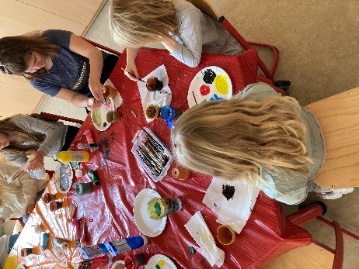 TSG Steinbach: ein sportlicher Vormittag, mit viel Herz vorbereitet von Andrea Stump-Schmidt (Vorsitzende) ,Anna-Jasmin und Mila (ÜL-Helferinnen)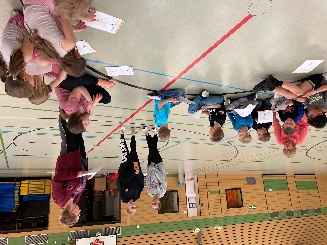 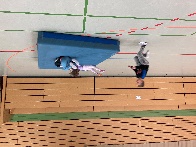 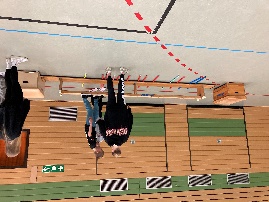 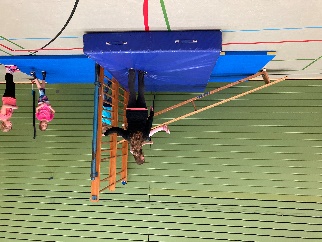 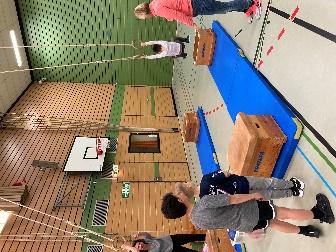 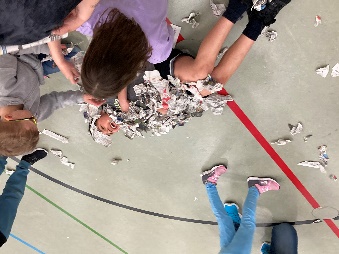 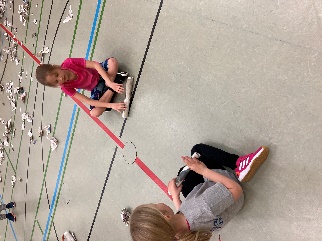 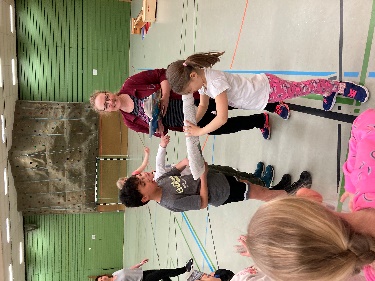 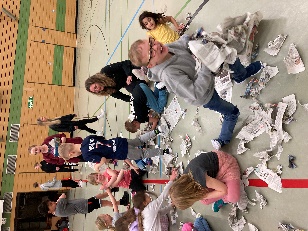 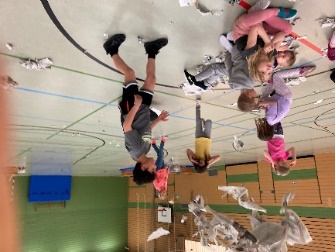 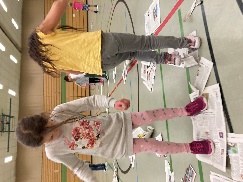 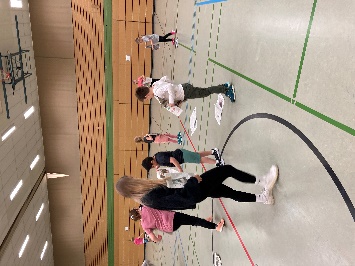 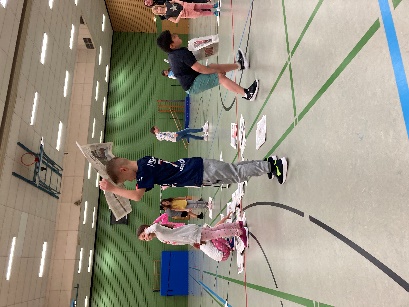 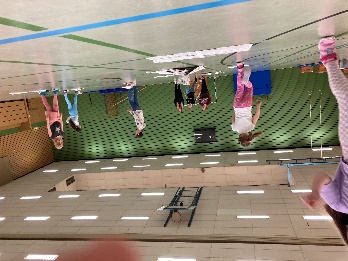 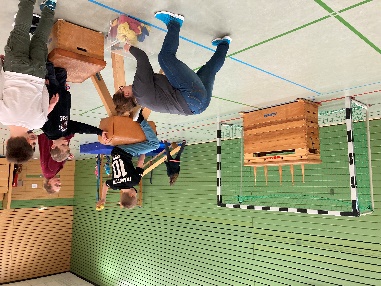 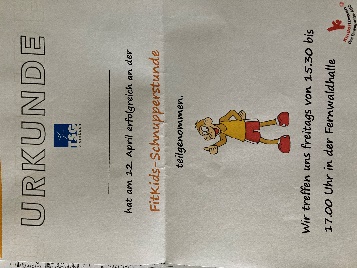 Kleintierzuchtverein Steinbach : Viele Informationen von Kurt Becker : Helfer gesucht!!!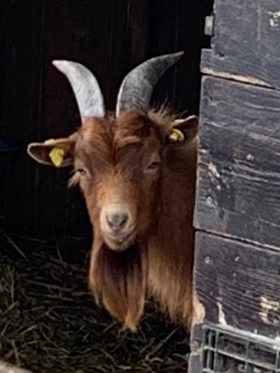 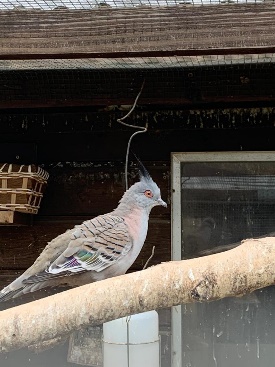 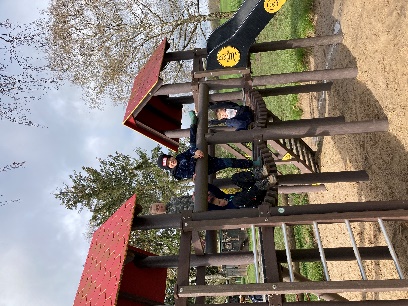 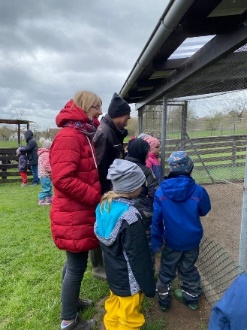 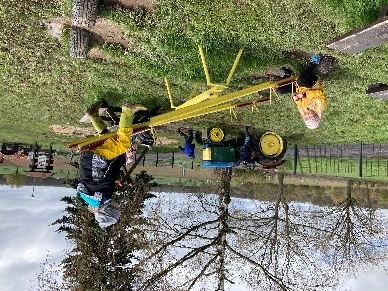 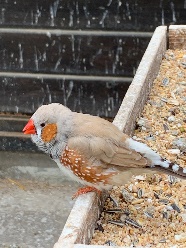 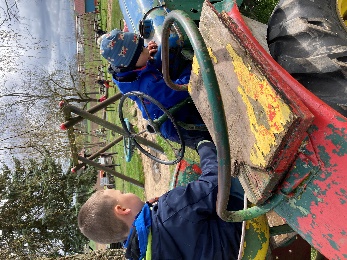 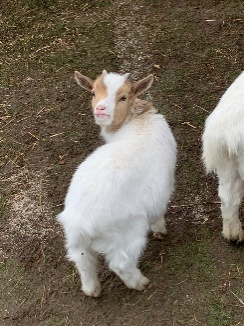 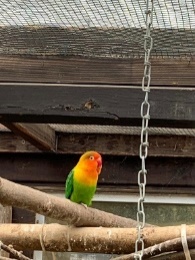 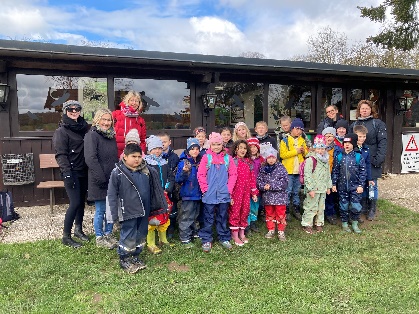 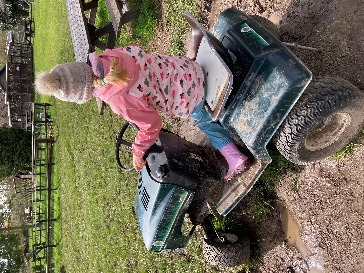 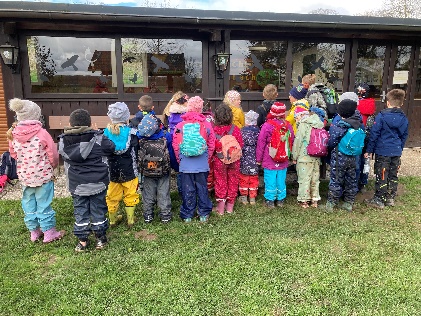                                                                                                                                                     Wer hat die matschigste Hose?2. Ferienwoche: Sozialkompetenz-Training mit Dana Bujard, Löwe, Schaf und Mücke!  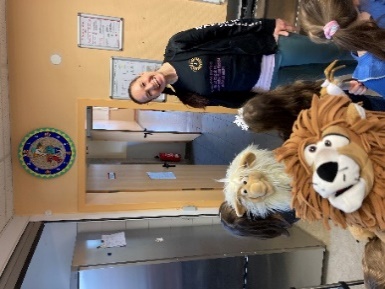 